Отборочный этап школьной лиги КВН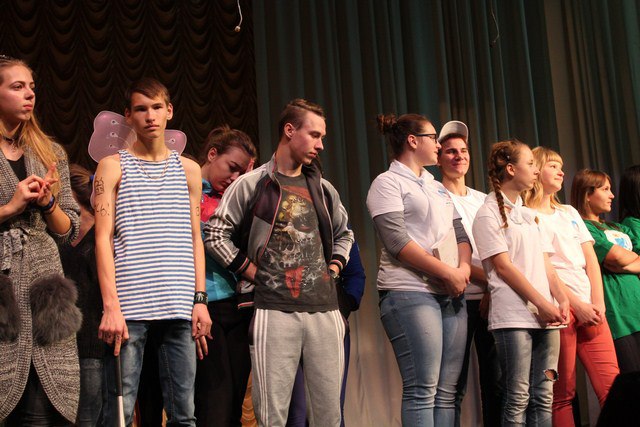 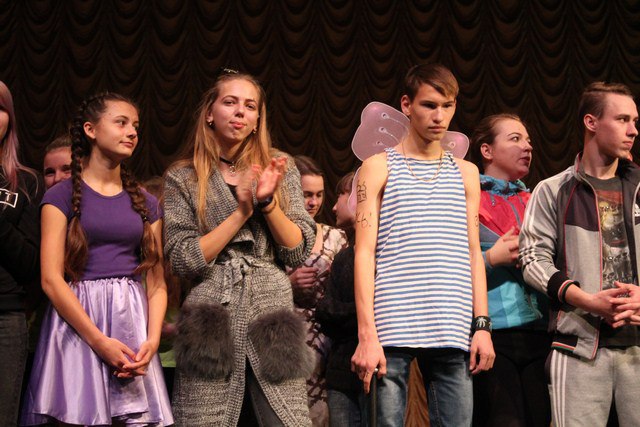 